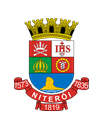 Prefeitura Municipal de NiteróiComissão Permanente de LicitaçãoAVISOCONCORRÊNCIA PÚBLICA Nº 001/2017A Comissão Permanente de Licitação, em atendimento ao disposto no artigo 10, § 2º e § 4º da Lei nº 12.232/10, torna público e comunica aos interessados que realizou a sessão pública no dia 16/12/2017, às 15:00 horas, no Centro Administrativo da Prefeitura de Niterói, na Rua Visconde de Sepetiba, 987 – 5º andar – Sala de Licitações, Centro, Niterói/RJ, para o sorteio dos nomes dos 03 (três) membros para integrar a Subcomissão Técnica do referido certame. Observando o disposto no artigo 10, § 1º da Lei nº 12.232/10, os membros foram proporcionalmente sorteados dentro aqueles que compuseram a relação publicada no D.O. do dia 14/12/2021. Foram sorteados, possuindo vínculo funcional com a Prefeitura, VINICIUS JOSÉ SIQUEIRA MARTINS, matrícula nº 12298578 e FERNANDA RODRIGUES CANTARINO O´DWYER, matrícula nº 1436908. Foi sorteado, ainda, dentre os indicados que não possuem vínculo funcional com a Prefeitura, EDUARDO REFKALEFSKY, identidade nº 07768006-4 e CPF nº 974.128.137-49. CONCYR FORMIGA BERNARDESPresidente da Comissão Permanente de Licitação